С 20.03.2021 года в МБОУ СОШ №65 стартует неделя профориентации. В течение недели ребята смогут проявить своё творчество, сделать стенгазеты, коллажи по данной тематике, посетят выставку в школьной библиотеке, будут проведены тематические занятия с 1 по 11 класс. Также для ребят будет проведена заочная экскурсия в ГБПОУ КК «КРАСНОДАРСКИЙ ТОРГОВО-ЭКОНОМИЧЕСКИЙ КОЛЛЕДЖ», в «КРАСНОДАРСКИЙ ТЕХНИЧЕСКИЙ КОЛЛЕДЖ», в «Политехнический техникум»  где ребята смогут познакомиться с различными специальностями.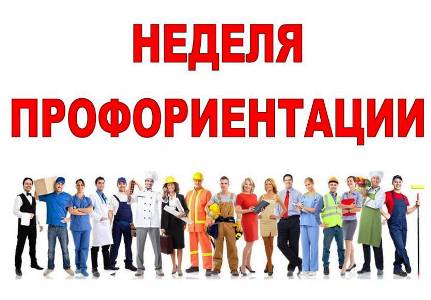 